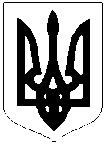 ЛИСЯНСЬКА СЕЛИЩНА РАДАВИКОНАВЧИЙ КОМІТЕТР І Ш Е Н Н Я   від 17.12.2021                                  смт Лисянка                                   №  149Про схвалення проекту бюджетуЛисянської селищноїтериторіальної громадина 2022 рікВідповідно до частини 4 статті 21, частин 1-3 статті 76 Бюджетного кодексу України, статей 28, 52, 59 Закону України «Про місцеве самоврядування в Україні», заслухавши та обговоривши проект бюджету Лисянської селищної територіальної громади на 2022 рік, виконавчий комітет Лисянської  селищної ради ВИРІШИВ:Схвалити проект бюджету Лисянської селищної територіальної громади на 2022 рік (додається)Подати проект бюджету Лисянської селищної територіальної громади на 2022 рік на розгляд та затвердження Лисянської селищної ради.Контроль за виконанням рішення покласти на начальника Фінансового відділу Лисянської селищної ради Світлану КРИВОБОРОД.В.о. голови селищної ради                                                          О. В. Макушенко 		